《混凝土结构工程施工》学习内容和作业第8周学习内容1、第二模块  钢筋工程 中的课件（3个）。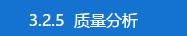 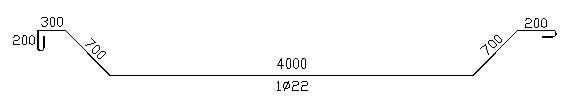 